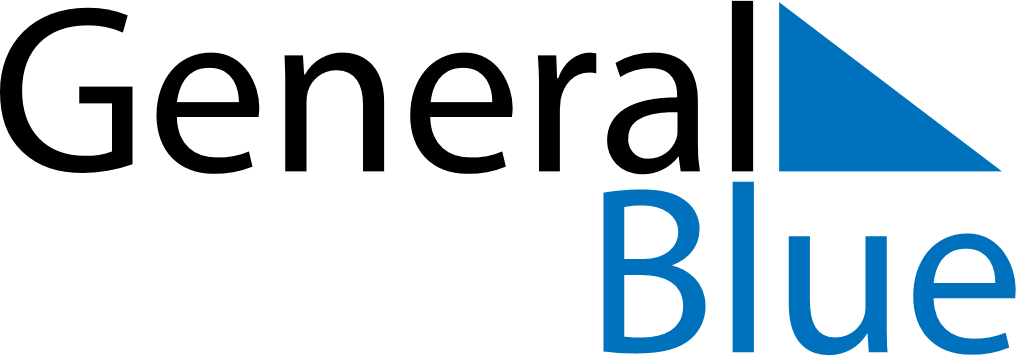 February 2024February 2024February 2024February 2024February 2024February 2024Naustdal, Vestland, NorwayNaustdal, Vestland, NorwayNaustdal, Vestland, NorwayNaustdal, Vestland, NorwayNaustdal, Vestland, NorwayNaustdal, Vestland, NorwaySunday Monday Tuesday Wednesday Thursday Friday Saturday 1 2 3 Sunrise: 9:01 AM Sunset: 4:39 PM Daylight: 7 hours and 37 minutes. Sunrise: 8:59 AM Sunset: 4:42 PM Daylight: 7 hours and 42 minutes. Sunrise: 8:56 AM Sunset: 4:44 PM Daylight: 7 hours and 48 minutes. 4 5 6 7 8 9 10 Sunrise: 8:54 AM Sunset: 4:47 PM Daylight: 7 hours and 53 minutes. Sunrise: 8:51 AM Sunset: 4:50 PM Daylight: 7 hours and 59 minutes. Sunrise: 8:48 AM Sunset: 4:53 PM Daylight: 8 hours and 4 minutes. Sunrise: 8:46 AM Sunset: 4:56 PM Daylight: 8 hours and 10 minutes. Sunrise: 8:43 AM Sunset: 4:59 PM Daylight: 8 hours and 15 minutes. Sunrise: 8:40 AM Sunset: 5:02 PM Daylight: 8 hours and 21 minutes. Sunrise: 8:37 AM Sunset: 5:04 PM Daylight: 8 hours and 27 minutes. 11 12 13 14 15 16 17 Sunrise: 8:34 AM Sunset: 5:07 PM Daylight: 8 hours and 32 minutes. Sunrise: 8:32 AM Sunset: 5:10 PM Daylight: 8 hours and 38 minutes. Sunrise: 8:29 AM Sunset: 5:13 PM Daylight: 8 hours and 44 minutes. Sunrise: 8:26 AM Sunset: 5:16 PM Daylight: 8 hours and 49 minutes. Sunrise: 8:23 AM Sunset: 5:19 PM Daylight: 8 hours and 55 minutes. Sunrise: 8:20 AM Sunset: 5:21 PM Daylight: 9 hours and 1 minute. Sunrise: 8:17 AM Sunset: 5:24 PM Daylight: 9 hours and 7 minutes. 18 19 20 21 22 23 24 Sunrise: 8:14 AM Sunset: 5:27 PM Daylight: 9 hours and 12 minutes. Sunrise: 8:11 AM Sunset: 5:30 PM Daylight: 9 hours and 18 minutes. Sunrise: 8:08 AM Sunset: 5:33 PM Daylight: 9 hours and 24 minutes. Sunrise: 8:05 AM Sunset: 5:35 PM Daylight: 9 hours and 30 minutes. Sunrise: 8:02 AM Sunset: 5:38 PM Daylight: 9 hours and 35 minutes. Sunrise: 7:59 AM Sunset: 5:41 PM Daylight: 9 hours and 41 minutes. Sunrise: 7:56 AM Sunset: 5:44 PM Daylight: 9 hours and 47 minutes. 25 26 27 28 29 Sunrise: 7:53 AM Sunset: 5:47 PM Daylight: 9 hours and 53 minutes. Sunrise: 7:50 AM Sunset: 5:49 PM Daylight: 9 hours and 59 minutes. Sunrise: 7:47 AM Sunset: 5:52 PM Daylight: 10 hours and 4 minutes. Sunrise: 7:44 AM Sunset: 5:55 PM Daylight: 10 hours and 10 minutes. Sunrise: 7:41 AM Sunset: 5:57 PM Daylight: 10 hours and 16 minutes. 